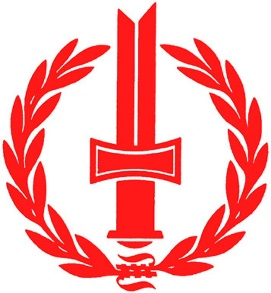 Sotainvalidien Veljesliiton Etelä-Pohjanmaan piiri75 vuottaKuntoutuskeskus Otsonlinna keskiviikko 1.11.2017
(Sairaalantie 6,  Ähtäri)Klo 11           Lounas
Klo 12           Juhlaohjelma		         Hartaushetki  	Kirkkoherra Kalle Peltokangas                       Tervehdyssanat 	Sotainvalidipiirin pj Pekka Marttala                      Musiikkiesitys	Opettaja Leena Saunanen ja Merikanto-opiston opiskelijat                          		         Juhlapuhe        	Sotainvalidien Veljesliitto, Juhani Saari  
         Muistamiset 	Sotainvalidipiirin toiminnanjohtaja Marko Hakala
         Musiikkiesitys 	Opettaja Leena Saunanen ja Merikanto-opiston 			opiskelijat 	
          Päätössanat     	Kuntoutuspäällikkö Anne-Mari Väätäinen 
          Maamme laulu 	Juhlayleisö   Klo 13.30    Päätöskahvi    Tumma puku ja kunniamerkit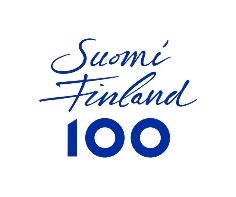 Sotainvalidipiirin juhla on osa Suomi 100 -ohjelmaa.      